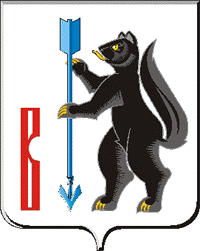 АДМИНИСТРАЦИЯ ГОРОДСКОГО ОКРУГА ВЕРХОТУРСКИЙП О С Т А Н О В Л Е Н И Еот 25.08.2023г. № 590г. Верхотурье  Об установлении публичного сервитута	Рассмотрев ходатайство от 14.07.2023г. Луценко С.А., действующей по доверенности от 18 января 2023 года в интересах Открытого акционерного общества «Межрегиональная распределительная сетевая компания Урала», в соответствии со статьями 23, 39.38, 39.39, 39.42, 39.43, 39.45, Земельного кодекса Российской Федерации, статьей 3.6 Федерального закона от 25 октября 2001 года № 137-ФЗ «О введении в действие Земельного кодекса Российской Федерации», Решением Думы городского округа Верхотурский № 90 от 26.12.2012г. "Об утверждении Генерального плана городского округа Верхотурский применительно к территории вне границ населенных пунктов, к историческому поселению "г. Верхотурье", руководствуясь Уставом городского округа Верхотурский,  ПОСТАНОВЛЯЮ:1.Установить публичный сервитут в целях эксплуатации линейного объекта – объекта электросетевого хозяйства «ВЛ 0,4 кВ от РУ-0,4 кВ 1522/1 для электроснабжения цеха по томлению угля ИП Редозубов И.Е. в городском округе Верхотурский п. Привокзальный, ул. Трактовая, 2Б, Свердловской области»,  принадлежащей на праве собственности Открытому акционерному обществу «Межрегиональная распределительная сетевая компания Урала» (ИНН 667163413, ОГРН 1056604000970), в отношении земельных участков и земель, государственная собственность на которые не разграничена, и не обременённых правами третьих лиц, с кадастровым номером 66:09:0201002:3, расположенный по адресу: Свердловская область, Верхотурский район, поселок Привокзальный, улица Трактовая, дом 1Б.2.Установить срок публичного сервитута 49 лет.3.Утвердить границы публичного сервитута, указанного в пункте 1 настоящего постановления (описание местоположения границ ВЛ 0,4 кВ от РУ-0,4 кВ 1522/1 для электроснабжения цеха по томлению угля ИП Редозубов И.Е. в городском округе Верхотурский п. Привокзальный, ул. Трактовая, 2Б, Свердловской области), (прилагается).4.Установить плату за публичный сервитут, указанный в пункте 1 настоящего постановления, в размере 17 (семнадцать) рублей 35 копеек (расчет платы за публичный сервитут в отношении земельных участков и земель, государственная собственность на которые не разграничена, и не обремененных правами третьих лиц, прилагается).5.Открытому акционерному обществу «Межрегиональная распределительная сетевая компания Урала»:1) установленную плату за публичный сервитут в отношении земельных участков и (или) земель, находящихся в государственной или муниципальной собственности, и не обремененных правами третьих лиц, внести единовременным платежом не позднее шести месяцев со дня принятия решения об установлении публичного сервитута на единый счет УФК по Свердловской области (Администрация городского округа Верхотурский л/с 04623013300), ИНН 6640001733, КПП 668001001, p/счет получателя платежа 40101810500000010010, наименование банка Уральское ГУ Банка России г. Екатеринбург, БИК 046577001, код ОКТМО 65709000, КБК 90111105312040000120; 2) осуществлять доступ на земельные участки, в отношении которых принят публичный сервитут, по графику, при условии заблаговременного уведомления об этом правообладателя земельного участка, а в случаях необходимости предотвращения аварии или устранения ее последствий незамедлительно;3) привести земельные участки в состояние, пригодное для его использования в соответствии с разрешенным использованием, в срок не позднее, чем три месяца после завершения капитального или текущего ремонта, реконструкции, эксплуатации, существующей линии электропередачи «ВЛ 0,4 кВ от РУ-0,4 кВ 1522/1 для электроснабжения цеха по томлению угля ИП Редозубов И.Е. в городском округе Верхотурский п. Привокзальный, ул. Трактовая, 2Б, Свердловской области», для эксплуатации которой был установлен публичный сервитут.6.Опубликовать настоящее постановление в информационном бюллетене «Верхотурская неделя» и разместить на официальном сайте городского округа Верхотурский.7.Контроль	исполнения настоящего постановления оставляю за собой.Главагородского округа Верхотурский			                                А.Г. Лиханов